WIBSEY PRIMARY SCHOOLIssued: April 2018 Next Review Due:  July 2021 This document provides the policy framework through which this effective management can be achieved and audited. Scope of the Policy This policy applies to all records created, received or maintained by staff in the School in the course of carrying out its functions. Records are defined as all those documents which facilitate the business carried out by the school and which are thereafter retained (for a set period) to provide evidence of its transactions or activities. These records may be created, received or maintained in hard copy or electronically. A small percentage of records may be selected for permanent preservation as part of the institution’s archives and for historical research. Responsibilities The Trust has a corporate responsibility to maintain its records and record keeping systems in accordance with the regulatory environment. The Governing Body has overall responsibility for this policy. The person responsible for records management will give guidance for good records management practice and will promote compliance with this policy so that information will be retrieved easily, appropriately and timely. Individual staff and employees must ensure that records for which they are responsible are accurate, and are maintained and disposed of in accordance with the Trust’s records management guidelines. Relationship with Existing Policies This policy has been drawn up within the context of: Freedom of Information Policy. Data Protection Policy and with other legislation or regulations (including audit, equal opportunities and ethics) affecting the School. Safe Disposal of Records Where records have been identified for destruction they should be disposed of in an appropriate way. All records containing personal information, or sensitive policy information, should be shredded before disposal using a cross cut shredder. Any other records should be bundled up and disposed of to a waste paper merchant or disposed of in other appropriate ways. Do not put records in the dustbin or a skip. There are companies who can provide confidential waste bins and other services which can be purchased to ensure that records are disposed of in an appropriate way. The Freedom of Information Act 2000 requires the school to maintain a list of records which have been destroyed and who authorised their destruction. Members of staff should record at least: File reference (or other unique identifier). File title (or brief description) and number of files. The name of the authorising officer and the date action taken. This should be kept in an Excel spreadsheet or similar suitable format by the Business Manager.Transfer of Information Where lengthy retention periods have been allocated to records, members of staff may wish to consider converting paper records to other media. The lifespan of the media and the ability to migrate data where necessary should always be considered. Retention Guidelines The following retention guidelines have been issued by the Management Society of Great Britain ‘Retention Guidelines for Schools’.  Some of the retention periods are governed by statute.  Others are guidelines following best practice.  Every effort has been made to ensure that these retention periods are compliant with the requirements of the General Data Protection Regulation 2018 and the Freedom of Information Act 2000. Managing record series using these retention guidelines will be deemed to be ‘normal processing’ under the legislation mentioned above. If record series are to be kept for longer or shorter periods than laid out in this document the reasons for this need to be documented. Information retention and disposal checklist: archive periods Finance and Procurement Retention schedule citations  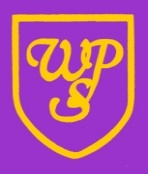 DATA RETENTION POLICYAgreed by GovernorsDate:  Full GovernorsAgreed by GovernorsDate:  Finance and General PurposesAgreed by GovernorsDate:  Teaching and LearningSigned on behalf of Governing Body by Chair of Committee:Approved October 2018ReviewOctober 2021Description Record Retention Period Action Citation Financial Management Records documenting the development and establishment of the Finance Strategy. Superseded + 10 years Review or Archive Value n/a Financial Management Records documenting the monitoring of  performance against the organisation KPIs  - core data Current financial year + 1 year Destroy n/a Financial Management Records documenting the monitoring of  performance against the organisation KPIs  - reports Current financial year + 10 years Last action on audit + 6 years Review or Archive Value n/a Financial Audit Records documenting the conduct and results of financial audits, and action taken to address Current financial year + 6 years Destroy 1980 c.58  Financial Accounting Records documenting the issue of sales invoices and the processing of incoming payments Current financial year + 6 years Destroy 1970 c.9 1980 c.58 1994 c.23 Financial Accounting Records documenting the receipt and payment of purchase invoices Current financial year + 6 years Destroy 1970 c.9 1980 c.58 1994 c.23 Financial Accounting Records of the handling of petty cash Current financial year + 6 years Destroy 1970 c.9 1980 c.58 1994 c.23 Financial Accounting Records of the receipt and processing of students’ fees Current financial year + 6 years Destroy 1970 c.9 1980 c.58 Financial Accounting Records documenting the preparation of the organisations statutory accounts Current financial year + 6 years Destroy 1980 c.58 Financial Accounting Annual accounts Closure of account + 6 years Archive 1970 c.9 Description Record Retention Period Action Citation Financial Accounting Records of opening, closing and routine administering of bank accounts Current financial year + 6 years Destroy 1980 c.58 Financial Accounting Records of standing order, direct debits Life of instruction + 6 years Destroy 1980 c.58 Financial Accounting Records of routine bank account deposits/ withdrawals/transfers (paying-in slips, transfer instructions, bank statements etc.) Current financial year + 6 years Destroy 1980 c.58 1970 c.9 Financial Accounting Records of the processing of internal accounting transactions between operating unitys (i.e. crosscharges) Current financial year + 1 year Destroy n/a Management Accounting Records documenting analyses of the internal deployment of the organisation’s financial resources Current financial year +1 year Destroy n/a Management Accounting Management Account Journals  Current financial year + 6 years Destroy n/a Management Accounting Financial systems documentation Life of system Destroy n/a Management Accounting Financial Statement Permanently  n/a n/a  Budget management Preparation of annual operating budgets Current financial year + 1 year Destroy n/a Budget management Monitoring of income and expenditure against annual operating budgets, and action take to deal with variances  Current financial year + 1 year Destroy n/a Funding administration Administering annual funding allocations from appropriate statutory funding bodies (inc correspondence, invoices) Current financial year + 10 years Destroy n/a Description Record Retention Period Action Citation Payroll Administration  Calculation and payment of payroll payments to employees Current tax year + 6 years Destroy 1970 c.9 1980 c.58 1993/774 1999/584 Payroll Administration  Employees’ authorisation for non-statutory payroll deductions e.g. gym membership, nursery vouchers, travel loans, etc Current tax year + 6 years Destroy 1980 c.587 Payroll Administration  Records documenting the operation of the statutory sick pay scheme Current tax year + 3 years Destroy 1982/894 Payroll Administration  Records documenting the operations of statutory maternity scheme Current tax year + 3 years Destroy 1986/1960 Payroll Administration  Records documenting the payment and/or reimbursement of employees’ and Board members’ expenses Current financial year + 6 years Current financial year + 2 years Destroy 1970 c.9 1980 c.58 Payroll Administration  Payroll reconciliation Termination of employment + 75 years Destroy Pension Administration Records documenting payments of the organisation’s employer’s contributions to pensions schemes for its employees Termination of employment + 75 years Destroy 1980 c.58 Pension Administration Records of payment of employee’s contribution to pension schemes Current tax year + 6 years Destroy 1980 c.58 Tax Management Records documenting the preparation and filing of the organisation’s tax returns Current tax year + 6 years Destroy 1994 c.23 Tax Management Assessment of tax liabilities Current tax year + 6 years Destroy 1994 c.23 Tax Management VAT account Current tax year + 3 years Destroy 1994 c.23 Tax Management PAYE/NI/returns on subcontractors Commencement of policy + 40 years Destroy 1970 c.9 Description Record Retention Period Action Citation Insurance Management Policy Records documenting the arrangement and renewal of insurance policies to meet defined requirements and legal obligations: Employers’ Liability insurance (organisations has exemption certificate)  Commencement of policy + 40 years  OR  Renewal of policy + 40 years  Destroy 1980 c.58 Insurance Management Policy Records documenting the arrangement and renewal of insurance policies to meet defined requirements and legal obligations: all other insurance Expiry of policy + 6 years Destroy 1980 c.58 Insurance Management Policy Records documenting claims made under insurance policies: property and other claims  Settlement of claim + 6 years  OR Withdrawal of claim + 6 years Destroy 1980 c.58 Insurance Management Policy Records documenting claims made under insurance policies: liability/personal injury/nurture claims Permanent  N/A 1980 c.58 Asset Management Valuation of capital assets Current financial year + 6 years Review for Archive 1970 c.9 Asset Management Records documenting the disposal of capital assets Disposal financial year + 6 years Review for Archive 1970 c.9 1980 c.58 Supplier approval Records documenting supplier evaluation criteria Superseded + 5 years Destroy n/a Supplier approval Records documenting invitation to prospective suppliers to apply for approval Expiry of invitation  OR Rejection of application + 6 months completion of approval Destroy n/a Supplier approval Records documenting the evaluation of applications for approval for prospective suppliers, and notification of the outcome: approved suppliers. Termination of approval Destroy n/a Description Record Retention Period Action Citation Supplier approval Records documenting the evaluation of applications for approval from prospective suppliers, an notification of the outcome: rejected suppliers Rejection + 1 year Destroy n/a Supplier approval Supplier database While current Destroy n/a Supply contract tendering Records documenting the process of inviting and evaluating pre-qualification submissions from prospective suppliers Award of supply contract + 1 year  Destroy 191/2680 1993/3228 1995/201 Supply contract tendering Records documenting invitation to tender and tender evaluation criteria  Termination of supply contract awarded + 6 years Destroy 1980 c.58 1991/2680 1993/3228 1995/201 Supply contract tendering Records documenting the issues of Invitation to Tender and handling of incoming tenders Award of supply contract + 1 year Destroy 1991/2680 1993/3228 1995/201 Supply contract tendering Records documenting the evaluation of tenders, the conduct of negotiations with tenders and the notification of the results of the tender evaluation process: rejected tenders  Award of supply contract + 1 year  Destroy 1991/2680 1993/3228 1995/201 Supply contract tendering Records documenting the evaluation of tenders the conduct of negotiations with tenders and the notification of the results of the tender evaluation process: accepted tenders  Termination of supply contract awarded + 6 years  Destroy 1980 c.58 1991/2680 1993/3228 1995/201 Supply contract tendering Contract aware report (as required by the regulations cited) Termination of supply contract awarded + 6 years  Destroy 1980 c.58 1991/2680 1993/3228 1995/201 Supply contract tendering Statistical reports on contracts awarded (as required by external financial regulations) Date of creation + 3 years Destroy 1980 c.58 1991/2680 1993/3228 1995/201 Description Record Retention Period Action Citation Supply contract management Records documenting variations to contracts (e.g. revisions, extensions) Termination of contract + 6 years Destroy 1980 c.58 Supply contract management Records documenting the monitoring of supplier performance and action taken regarding underperformance Termination of contract + 6 years Destroy 1980 c.58 Purchasing administration Records documenting purchasing authorisation limits. Superseded + 1 year Destroy n/a Purchasing administration Records document internal authorisation for procurement. Current financial year + 1 year Destroy n/a Strategy, policies and procedures HR Strategy: Master copy Permanent Retain Strategy, policies and procedures HR Strategy: Working papers Adoption + 2 years Destroy n/a Strategy, policies and procedures HR Policies Superseded + 5 years Destroy n/a Strategy, policies and procedures HR Policies: Working papers Adoption + 2 years Destroy n/a Strategy, policies and procedures HR Procedures and guidance Adoption + 2 years Destroy n/a Strategy, policies and procedures HR Procedures and Guidance working papers Adoption + 2 years Destroy n/a Workforce Planning Assessment and analysis of workforce requirements and the identification and evaluation of options for meeting requirements Creation + 5 years Review 1980 c.58 s.2 Workforce Planning Records documenting management succession or restructuring plans Superseded + 5 years Review n/a Workforce Planning Records documenting the internal analysis and discussion for the creation of a new post Creation + 3 years Destroy n/a Description Record Retention Period Action Citation Workforce Planning Job evaluation exercises: working papers Completion + 1 year Destroy n/a Workforce Planning Job evaluation exercises: results Completion + 10 years Destroy n/a Recruitment Individual job description and personal specification Termination + 6 years Destroy n/a Recruitment Grading of individual jobs: outcomes Superseded + 10 years Destroy n/a Recruitment Grading of individual jobs: correspondence and working papers Upon advertisement of post Destroy n/a Recruitment Authorisation to recruit Completion of appointment + 5 years Destroy n/a Recruitment Advertisement of vacancies; working papers Appointment of successful candidate + 6 months Destroy c.65 c.74 1995 c.50 Recruitment Advertisement text (screenshot) Termination of employment in role Destroy n/a Recruitment Enquiries about vacancies and requests for application forms Completion of appointment + 6 months Destroy n/a Recruitment Review/short listing of applicants Completion of appointment + 5 years Destroy n/a Recruitment Selection of staff: interview notes, test results (successful and unsuccessful candidates) Completion of appointment + 6 years Destroy n/a Recruitment Application forms (excluding equal opportunities monitoring form) and CVs: successful candidates Retain for 6 years after termination of employment. Destroy 1980 c.58 s.2 Description Record Retention Period Action Citation Recruitment Application forms and CVs: unsuccessful candidates Completion of appointment + 6 months Destroy n/a Recruitment References successful candidates Provision of references + 6 months Destroy n/a Recruitment References unsuccessful candidates Completion of appointment + 6 months Destroy n/a Recruitment Recommendation to recruit individual  Completion of appointment + 5 years Destroy n/a Recruitment DBS clearance documentation Date of clearance + up to a maximum of 6 months  Destroy DBS code of practice Recruitment Clearance to work documentation Retain for 6 years after termination of employment Destroy n/a Recruitment Equal opportunities form Immediately after information entered onto  database Destroy n/a Recruitment Equal opportunities database information Entry + 10 years Destroy n/a Recruitment Equal opportunities regular statistical reports Creation + 10 years Destroy n/a Recruitment Equal opportunities ad hoc statistical reports Creation + 2 years Destroy n/a Recruitment Data for analyses of recruitment effectiveness Analyses + 6 months Destroy n/a Recruitment Analyses of recruitment effectiveness Analyses + 3 years Destroy n/a Recruitment Unsolicited applications  Reply + 6 months Destroy n/a Description Record Retention Period Action Citation Training, development, induction and performance Identification of staff development needs and the development of plans to meet those needs Creation + 5 years Review 1980 c.58 s.2 Training, development, induction and performance Records documenting the development, overall delivery and assessment of induction or other training programme Current year + 2 years Destroy n/a Training, development, induction and performance Feedback analysis of induction or other training programmes.  Current year + 2 years Destroy n/a Training, development, induction and performance Records documenting the administration of induction or other training sessions, including feedback forms Current year + 1 year Destroy n/a Training, development, induction and performance Records documenting analyses of the impact of training and development programmes Current year + 4 years Destroy n/a Training, development, induction and performance Probation review/reports Current year + 2 years  Destroy n/a Training, development, induction and performance Annual appraisal documents Current year + 5 years Destroy n/a Training, development, induction and performance Quarterly appraisal documents  Current year + 2 years  Destroy  n/a  Remuneration and reward Records documenting  the development of the organisation’s remuneration structure and strategy  Superseded + 6 years  Review n/a Remuneration and reward Records documenting pay reviews Creation + 6 years Review n/a Remuneration and reward Records documenting reward and progression schemes Creation + 6 years Review 1980 c.58 s.2 Remuneration and reward Records documenting individuals wage/salary records  Creation + 6 years Review 1980 c.58 s.2 Description Record Retention Period Action Citation Workforce Relations  Grievances: record of investigations where allegation are unsubstantiated Conclusion of investigation + 6 months (a note may be retained showing the investigation too place but allegation was unsubstantiated ) Destroy n/a Workforce Relations  Grievances: record of investigation and outcomes Last action of investigation + 6 years Destroy 1980 c.58 s.2 Workforce Relations  Disciplinary: record of investigation where allegation are unsubstantiated  Conclusion of investigation + 6 months ( a note may be retained showing investigation took place but allegation was unsubstantiated) Destroy n/a Workforce Relations  Disciplinary: Oral warnings Date of issue + 1 year Destroy 1980 c.58 s.2 Workforce Relations  Disciplinary: written and other formal warnings Retain for period stipulated when issued (usually date of issue + 1 year) Destroy 1980 c.58 s.2 Workforce Relations  Equality complaints handling (Human Resources related) Last action of investigation + 6 years Destroy 1980 c.58 s.2 Workforce Relations  Workforce surveys and consultations  Completion of survey + 5 years Review n/a Workforce Relations  Workforce – individual responses to surveys Completion of analysis  Destroy n/a Workforce Relations  Workforce – summary of survey results Completion of survey + 5 years Review n/a Workforce Relations  Performance assessment development Life of assessment + 5 years  Review n/a Workforce Relations  Summary results of performance assessments (anonymous) Current year + 3 years Review n/a Description Record Retention Period Action Citation Workforce Relations Analysis of impact of performance assessments Current year + 3 years Review n/a  Employee welfare Development of welfare schemes and services Current year + 3 years Review n/a  Employee welfare Monitoring of hours worked Date of record + 2 years Destroy S.I 1998/1833 Employee welfare Referrals to Occupational Health provider by self or manager Last treatment + 10 years Destroy n/a Industrial relations Recognition of union (De)recognition + 6 years Review 1980 c.58 s.2 Industrial relations Agreements with unions End of agreement + 10 years Review 1980 c.58 s.2 Industrial relations Routine communication including minutes of meetings Current year + 20 years Review n/a Industrial relations Consultation and negotiations Last action + 20 years Review n/a Employee contract management Contract of employment Termination of employment  + 6 years Destroy n/a Employee contract management Changes to terms and conditions Termination of employment + 6 years Destroy n/a Employee contract management Records of termination of employment by resignation, redundancy (inc estimates), retirement, dismissal (excluding compromise agreements)  Termination of employment + 6 years Destroy 1980 c.58 s.5 Employee contract management Individual staff: statutory leave entitlement e.g. parental leave Completion of entitlement + 6 years Destroy SI 1999/3312 Employee contract management Income tax and National Insurance correspondence with HMRC Termination of employment + 6 years Destroy n/a Employee contract management Statutory sick pay and statutory maternity pay Current tax year + 3 years  Destroy n/a Description Record Retention Period Action Citation Employee contract management Major injuries arising from workplace accidents, exposure to hazardous substances, disease Termination of employment + 40 years Destroy n/a Employee contract management Compromise agreements and agreed forms of reference Termination of employment + 40 years  Destroy n/a Employee contract management Ex-staff records: pension files  Termination of employment + 75 years Destroy n/a Pensions Records documenting the organisation’s relationships with pension schemes  End of relationship + 5 years Destroy 1980 c.58 s.2 Pensions Routine communications with the pension schemes Creation + 5 years Destroy 1980 c.58 s.2 Pensions Individual staff pension information (inc opt in/out form) Termination of employment + 6 years Destroy 1980 c.58 s.2 Pensions Records in relation to ex-staff now pensioners Cessation of benefits + 12 years Destroy n/a Management information Senior HR team minutes and papers master set Permanent Retain n/a Management information Staff committee minutes and papers: master set Permanent Retain n/a Management information Statistics on staff turnover Creation + 5 years Destroy n/a Management information Benchmarking results for short term contracts Creation + 10 years Destroy n/a Contracts and agreements  Records documenting the negotiation, establishment and review of contracts and agreements between the organisation and third parties: agreements and contracts under seal (by deed) Termination of contract + 12 years Destroy 1980 c.58 s.8 Contracts and agreements  Records documenting the negotiation, establishment and review of contracts and agreements between the organisation and third parties: other contracts and agreements Termination of contract + 6 years  Destroy 1980 c.58 s.8 Description Record Retention Period Action Citation Legal Claims Records documenting the provision of legal support and representation for the organisation in dealing with claims by or against the organisation which do not proceed to litigation or settlement by an agreement Settlement of claim + 6 years OR Withdrawal of claim + 6 years Destroy 1980 c.58 s.8 Legal Claims Records documenting litigation between the organisation and third parties where legal precedents are set Life of organisation Permanent n/a Legal Claims Records documenting litigation between the organisation and third parties which does not set legal precedents Settlement of case + 6 year Destroy 1980 c.58 s.2 and s.5 Legal interpretation and advice (records documenting legal advice requested by, and provided to, the organisation, concerning) Interpretation of legislation affecting the organisation’s legal framework, governance, responsibilities or operations Life of organisation Permanent n/a Legal interpretation and advice (records documenting legal advice requested by, and provided to, the organisation, concerning) Proposals for new legislation affective the organisation’s legal framework, governance, responsibilities or operations Life of organisation Permanent n/a Legal interpretation and advice (records documenting legal advice requested by, and provided to, the organisation, concerning) The organisation’s relationships with government bodies and regulators Life of organisation Permanent  n/a Legal interpretation and advice (records documenting legal advice requested by, and provided to, the organisation, concerning) Industrial relations issues Life of organisation Permanent n/a Legal interpretation and advice (records documenting legal advice requested by, and provided to, the organisation, concerning) Health, safety and environmental issues Life of organisation Permanent  n/a Legal interpretation and advice (records documenting legal advice requested by, and provided to, the organisation, concerning) Records documenting legal advice on other matters requested by, and provided to, the organisation Superseded + 5 years Destroy  n/a Property acquisition  Records documenting the acquisition of ownership of properties Ownership of property Destroy n/a  Property acquisition  Deeds and certificates of title for properties owned by the institution Ownership of property  Destroy n/a Description Record Retention Period Action Citation Property acquisition Records documenting negotiations for properties where the property was not acquired Closure of negotiations + 6 years  Destroy 1980 c.58 Property acquisition Records documenting the acquisition of use of properties by lease or rental Disposal of property + 6 years Destroy 1980 c.58 Property Disposal Records documenting the disposal of properties Disposal of property + 6 years Destroy 1980 c.58 Legal Framework Records documenting the establishment and development of the organisation’s legal framework Life of organisations Permanent n/a Governing body/ Board Management Governing body/ Board Management Records documenting the appointment of members of the governing body/board. This information will be retained by the Legal Services Board Termination of appointment + 6 years Destroy 1980 c.58 s.5 Governing body/ Board Management Governing body/ Board Management Records documenting the provision of training and development for members of the governing body//board.  This information will be retained by the Legal Services Board. Date of creation + 3 years Destroy n/a Governing body/ Board Management Governing body/ Board Management Records documenting the arrangements of meetings of the governing body/Board. Date of creation + 1 year Destroy n/a Governing body/ Board Management Governing body/ Board Management Records documenting the conduct and proceeding of meetings of the governing body/board, agenda, minutes and supporting papers. Date of creation + 50 years Review n/a Board committee administration Records documenting the development and establishment of terms of reference for committees. Life of organisation Permanent  n/a Board committee administration Records documenting the appointment of members of the committees. Termination of appointment + 6 years Destroy 1980 c.58 s.5 Board committee administration Records documenting the provision of training and development committee members. Termination of appointment + 6 years Destroy n/a Description Record Retention Period Action Citation Board committee administration Records documenting training undertaken by individual member of a committee Termination of appointment + 6 years Destroy 1980 c.58 s.2 and s.5 Board committee administration Records documenting the arrangements for meetings of a committee.  Current year + 1 year Destroy  n/a Board committee administration Records documenting the organisations of meetings of Board Committees Date of creation + 1 year Destroy  n/a Board committee administration Records documenting the conduct and proceedings of meetings of Board committees, agenda, minutes and supporting papers Date of creation + 50 years Review n/a Organisation committee administration Records documenting the development and establishment of the terms of reference, and the rules and procedures, for a committee Life of committee + 6 years Destroy 1980 c.58 s.5 Organisation committee administration Records documenting the appointment / election / designation of members of a committee Termination of membership + 6 years Destroy  1980 c.58 s.5 Organisation committee administration Records documenting the arrangements for meetings of a committee Current year + 1 year  Destroy n/a Organisation committee administration Records documenting the conduct of the business of a committee: agenda, minutes and supporting papers Life of committee + 5 years Destroy n/a Organisation committee administration Records documenting the conduct of the business of a committee: correspondence and other records relating to the preparation of committee business or to actions to be taken (or not taken) as a result of committee decisions.  Current year + 5 years  Destroy n/a Organisation committee administration Records documenting the appointment/election/designation of the organisation’s senior officers Termination of appointment + 6 years Destroy 1980 c.58 s.5 Description Record Retention Period Action Citation Public interest disclosure (whistleblowing) investigation Records documenting the investigation, determination and resolution of an allegation made by a member of staff under the public interest disclosure act 1998 Closure of case + 6 years Destroy 1980 c.58 s.2 and s.5 Official external representation (the activities involved in representing the organisation officially on external bodies) Records documenting the appointment/designation of staff to officially represent the organisation  Termination of representation  Destroy  n/a Risk Management identification and assessment Records documenting identified risks to the organisation and assessments of those risks Superseded + 1 year Destroy n/a Business continuity planning Records documenting identified risks to the organisation and assessments of those risks Superseded + 1 year Destroy n/a Internal and external audit management Records documenting the planning of audits Completion of Audit + 5 years Destroy n/a Internal and external audit management Records documenting the conduct of audits Completion of Audit + 5 years Destroy n/a Internal and external audit management Records documenting the results of audits Life of organisation Permanent n/a Internal and external audit management Records reviewing and responding to audit reports, including drawing up action plans to address issues raised Life of organisation Permanent n/a Organisation strategy development Records documenting the development and establishment of strategy  Superseded + 10 years Review n/a Organisation business planning  Records documenting the formulation of plans for implementing strategy  Superseded + 3 years Review n/a Description Record Retention Period Action Citation Organisation policy and procedural development Policy development working papers Superseded + 2 years Review n/a Organisation policy and procedural development Approved policy Superseded + 10 years  Review n/a Organisation policy and procedural development Procedure development working papers Superseded + 1 year Review n/a Organisation policy and procedural development Approved procedure Superseded + 5 years Review n/a Case management Complaint case file including case call recording Closure/last contact + 1 year Destroy n/a Case management Non-case call recording Closure/last contact + 1 year Destroy n/a Internal complaints Complaints case file including case call recording Closure/last contact + 1 year Destroy n/a Internal complaints Non-case call recording Closure/last contact + 1 year Destroy n/a Subject access requests  (Data Protection Act) Request for information Closure/last contact + 1 year Destroy n/a Freedom of information requests n/a n/a n/a n/a Environmental information requests n/a n/a n/a n/a Performance Management  Performance monitoring reports Current year + 3 years Review n/a Performance Management  Performance monitoring data and analysis Current year + 3 years Review n/a Performance Management  Audit reviews, results and responses Current year + 3 years Review n/a Description Record Retention Period Action Citation Quality Standards Management Annual performance monitoring Current year + 3 years Review n/a Quality Standards Management Internal reviews and audit Current year + 3 years Review n/a Quality Standards Management Customer feedback: data and analysis Current year + 3 years Review n/a Quality Standards Management Customer feedback: reports Current year + 3 years Review n/a Quality Standards Management Development of the organisation’s internal quality assurance processes. Current year + 3 years Review n/a Quality Standards Management Conduct and results of internal and external review of research quality, and responses to the results Current year + 3 years Review n/a Research and enterprise Records of the development, establishment and implementation of the organisation’s research strategy Superseded + 10 years Review n/a Research and enterprise Records of strategy review (includes all data, reports and audit material) Current year + 10 years  Destroy n/a Research and enterprise Announcements of research resulting in publication or through the media Issue of announcement + 3 years Destroy n/a Research and enterprise Preparation of publications, presentations, demonstrations or other means of disseminating research results. Publication / delivery + 3 years Destroy n/a Project Management Records documenting the management of internally-funded research projects (e.g. budgets staff etc.) Completion of project + 3 years Destroy n/a Project Management Records documenting the management of externally-funded research projects (e.g. budgets, staff etc.) Completion of project + 6 years (unless a longer period is required by sponsor contract) Destroy 1980 c.58  Acts of the UK Parliament  1957 c.31 Occupiers Liability Act 1957  c.57 Employers' Liability (Compulsory Insurance) Act 1969  c.9 Taxes Management Act 1970  1970 c.41 Equal Pay Act 1970  c.37 Health and Safety at Work etc. Act 1974  c.65 Sex Discrimination Act 1975  c.74 Race Relations Act 1976  1980 c.58 Limitation Act 1980  1992 c.4 Social Security Contributions and Benefits Act 1992  1994 c.23 Value Added Tax Act 1994  c.30 Education Act 1994  c.50 Disability Discrimination Act 1995  1998 c.29 Data Protection Act 1998  Statutory instruments of the UK parliament  S.I. 1977 / 500 The Safety Representatives and Safety Committees Regulations 1977  S.I. 1981 / 917 The Health and Safety (First Aid) Regulations 1981  S.I. 1982 / 894 The Statutory Sick Pay (General) Regulations 1982  S.I. 1986 / 1960 The Statutory Maternity Pay (General) Regulations 1986  S.I. 1989 / 635 The Electricity at Work Regulations 1989  S.I. 1989 / 682 The Health and Safety Information for Employees Regulations 1989  S.I. 1989 / 1790 The Noise at Work Regulations 1989  S.I. 1991 / 2680 The Public Works Contracts Regulations 1991  S.I. 1992 / 2792 The Health and Safety (Display Screen Equipment) Regulations 1992  S.I. 1992 / 2793 The Manual Handling Operations Regulations 1992  S.I. 1992 / 2932 The Provision and Use of Work Equipment Regulations 1992  S.I. 1992 / 2966 The Personal Protective Equipment at Work Regulations 1992  S.I. 1993 / 744 The Income Tax (Employments) Regulations 1993  S.I. 1993 / 3228 The Public Services Contracts Regulations 1993  S.I. 1995 / 201 The Public Supply Contracts Regulations 1995  S.I. 1995 / 3163 The Reporting of Injuries, Diseases and Dangerous Occurrences Regulations 1995  S.I. 1996 / 341 The Health and Safety (Safety Signs and Signals) Regulations 1996  S.I. 1996 / 972 The Special Waste Regulations 1996  S.I. 1996 / 1513 The Health and Safety (Consultation with Employees) Regulations 1996  S.I. 1997 / 1840 The Fire Precautions (Workplace) Regulations 1997  S.I. 1998 / 1833 The Working Time Regulations 1998  S.I. 1998 / 2306 The Provision and Use of Work Equipment Regulations 1998  S.I. 1998 / 2307 The Lifting Operations and Lifting Equipment Regulations 1998  S.I. 1998 / 2573 The Employers’ Liability (Compulsory Insurance) Regulations 1998  S.I. 1999 / 584 The National Minimum Wage Regulations 1998  S.I. 1999 / 3242 The Management of Health and Safety at Work Regulations 1999  S.I. 1999 / 3312 The Maternity and Parental Leave etc. Regulations 1999  S.I. 2002 / 2675 The Control of Asbestos at Work Regulations 2002  S.I. 2002 / 2676 The Control of Lead at Work Regulations 2002  S.I. 2002 / 2677 The Control of Substances Hazardous to Health Regulations 2002  Other provisions  HMCE 700/21 HM Customs and Excise Notice 700/21: Keeping [VAT] records and accounts  IR CA30 Statutory Sick Pay Manual for employers CA30 Other provisions  HMCE 700/21 HM Customs and Excise Notice 700/21: Keeping [VAT] records and accounts  IR CA30 Statutory Sick Pay Manual for employers CA30 